	Женева, 5 ноября 2013 годаУважаемая госпожа,
уважаемый господин,1	Хотел бы сообщить вам о том, что Международный союз электросвязи (МСЭ) организует семинар-практикум на тему "Контрафактная продукция: Сделать ИКТ частью решения", который состоится с 28 по 29 апреля 2014 года. Это мероприятие будет проводиться по любезному приглашению Украинского государственного центра радиочастот (УГЦР) в Киеве, Украина, при поддержке администрации Украины. Данный семинар-практикум организуется в соответствии с решением ПК-10, изложенным в Резолюции 177, в которой поручается "Директору БСЭ в тесном взаимодействии с Директором БРЭ и Директором БР оказывать содействие Государствам-Членам в решении проблем, связанных с контрафактным оборудованием". ИК11 МСЭ-Т изучает в МСЭ-Т вопросы, связанные с контрафактной продукцией, и содействует обмену информацией, опытом и мнениями по этой теме в соответствии с Планом действий ИК11.Открытие семинара-практикума состоится в 09 час. 30 мин. Регистрация участников начнется в 08 час. 30 мин.2	Обсуждения будут проходить на английском и русском языках с синхронным устным переводом. 3	В семинаре-практикуме могут принять участие Государства – Члены МСЭ, Члены Сектора, Ассоциированные члены и академические организации, а также любое лицо из страны, являющейся Членом МСЭ, которое пожелает внести свой вклад в работу. К таким лицам относятся также члены международных, региональных и национальных организаций. Участие в семинаре-практикуме является бесплатным. 4	В настоящее время контрафактная продукция ИКТ признается в качестве одной из растущих во всем мире проблем, которая весьма отрицательно влияет на всех участников рынка ИКТ (продавцов, правительства, операторов, потребителей). В целях уменьшения негативного воздействия контрафактных мобильных устройств некоторые страны уже внедрили на своих рынках собственные системы (например, Украина, Индия, Кения, Турция и др.). Отмечается, что такие практические меры, оказывающие положительное воздействие, характеризуются некоторыми общими подходами, которыми могли бы воспользоваться другие развивающиеся страны и для других видов продуктов ИКТ, не относящихся к мобильным устройствам. В ходе этого семинара-практикума будут рассматриваться вопросы, связанные со сферой охвата и масштабами контрафактной продукции ИКТ, состоится обмен опытом на основе существующего передового опыта, будет обсуждаться возможность разработки соответствующей структуры на основе общего подхода и особое внимание будет уделено тому, как МСЭ, а также другие международные организации могли бы помочь развивающимся странам в борьбе с контрафактной продукцией ИКТ. В работе этого семинара-практикума примут участие ведущие специалисты в данной сфере из международных организаций, эксперты в области электросвязи, регуляторные органы, государственные должностные лица, эксперты по стандартам и другие соответствующие заинтересованные стороны. Проект программы семинара-практикума будет размещен на его веб-сайте: 
http://www.itu.int/en/ITU-T/C-I/Pages/Kyiv_WSHP_counterfeiting_Apr14.aspx. Если вам потребуется дополнительная информация о данном мероприятии, просим обращаться к г-ну Денису Андрееву (denis.andreev@itu.int).5	Размещение в гостиницах: подробная информация о размещении в гостиницах, о транспорте, визах и медицинских требованиях будет размещена на веб-сайте мероприятия по адресу: http://www.itu.int/en/ITU-T/C-I/Pages/Kyiv_WSHP_counterfeiting_Apr14.aspx.6	Стипендии: к сожалению, ввиду бюджетных ограничений МСЭ не сможет предоставить стипендии. 7	Регистрация: для того чтобы принимающая сторона могла предпринять необходимые действия по организации семинара-практикума, просим вас зарегистрироваться с использованием онлайновой регистрационной формы, представленной по адресу: 
http://www.itu.int/en/ITU-T/C-I/Pages/Kyiv_WSHP_counterfeiting_Apr14.aspx, в максимально короткий срок, но не позднее 10 апреля 2014 года. 8	Хотели бы напомнить вам, что для въезда в Украину и пребывания в ней в течение любого периода времени гражданам некоторых стран необходимо получить визу. Визу следует запрашивать и получать в посольстве Украины в вашей стране, или, если в вашей стране такое учреждение отсутствует, в ближайшем к стране выезда. Просим тех участников, которым требуется пригласительное письмо для содействия в получении въездной визы, адресовать такую просьбу г-ну Дмитро Проценко, заместителю руководителя Управления радиочастотных присвоений УГЦР (тел.: +380 44 4228155; факс: +380 44 4228181; эл. почта: protsenko@ucrf.gov.ua). С уважением,Малколм Джонсон
Директор Бюро
стандартизации электросвязиБюро стандартизации 
электросвязи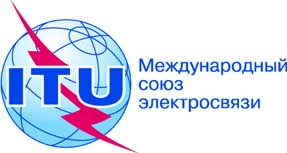 Осн.:


Тел.:
Факс:
Эл. почта:Циркуляр 61 БСЭ
TSB Workshops/A.N.

+41 22 730 5780
+41 22 730 5853
tsbworkshops@itu.int–	Администрациям Государств – Членов Союза–	Членам Сектора МСЭ-Т–	Ассоциированным членам МСЭ-Т–	Академическим организациям − Членам МСЭ-ТКопии:–	Председателям и заместителям председателей исследовательских комиссий МСЭ-Т–	Директору Бюро развития электросвязи–	Директору Бюро радиосвязи–	Руководителю Зонального отделения МСЭ для стран СНГ, Москва –	Постоянному представительству России 
в ЖеневеПредмет:Семинар-практикум МСЭ на тему "Контрафактная продукция: Сделать ИКТ частью решения" (Киев, Украина, 28–29 апреля 2014 года) 